Domov důchodců Božice p.o.,DĚKUJE SPONZORŮM: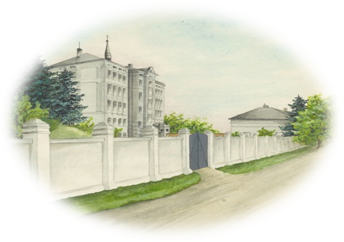 OVOCE – ZELENINA BAGOŇOVÁ JATKA BOROTICE, s.r.o.p. Pavla Blahynková FIRMA KALVEI s.r.o.JIMA–SPOL s.r.o. ZNOJMOBIDVEST CZECH REPUBLIC, s.r.o.UNITED BAKERIES a.s. ZNOJMOHARTMANN-RICO a.s.VINNÉ SKLEPY LECHOVICEIng. Vítězslav JELÍNEKNESTLÉ FOODSERVICEFIRMA CATUSMUDr. Oldřich PŘINOSILZa spolupráci děkujeme:Obci BožiceSOU a SOŠ Přímětická SČMSD ZNOJMO De Melodice, Mažoretkám BožiceJarabáčku Drnholec